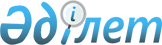 Жезқазған қалалық мәслихатының 2012 жылғы 24 мамырдағы N 6/51 "Жезқазған қаласының тұрғындарына тұрғын үй көмегін көрсету мөлшері мен тәртібі туралы Ережені бекіту туралы" шешіміне өзгерістер енгізу туралыҚарағанды облысы Жезқазған қалалық мәслихатының 2012 жылғы 17 тамыздағы N 9/75 шешімі. Қарағанды облысының Әділет департаментінде 2012 жылғы 7 қыркүйекте N 1929 тіркелді

      Қазақстан Республикасының 2001 жылғы 23 қаңтардағы "Қазақстан Республикасындағы жергілікті мемлекеттік басқару және өзін-өзі басқару туралы" Заңына, Қазақстан Республикасының 1997 жылғы 16 сәуірдегі "Тұрғын үй қатынастары туралы" Заңына сәйкес Жезқазған қалалық мәслихаты ШЕШІМ ЕТТІ:



      1. Жезқазған қалалық мәслихатының 2012 жылғы 24 мамырдағы N 6/51 "Жезқазған қаласының тұрғындарына тұрғын үй көмегін көрсету мөлшері мен тәртібі туралы Ережені бекіту туралы" шешіміне (нормативтік құқықтық кесімдерді мемлекеттік тіркеу Тізілімінде 8-2-156 нөмірімен тіркелген, 2012 жылғы 22 маусымдағы N 26 (7776) "Сарыарқа" газетінде және 2012 жылғы 22 маусымдағы N 25 (321) "Жезказганская правда" газетінде жарияланған) келесі өзгерістер енгізілсін:



      жоғарыда көрсетілген шешіммен бекітілген Жезқазған қаласының тұрғындарына тұрғын үй көмегін көрсету мөлшері мен тәртібі туралы Ережесіндегі 8, 9 тармақтар алынып тасталсын.



      2. Осы шешім алғаш ресми жарияланғаннан кейін күнтізбелік он күн өткен соң қолданысқа енгізіледі.      Сессия төрағы                              М.Ш. Асансеитов      Қалалық мәслихаттың хатшысы                С.Т. Медебаев
					© 2012. Қазақстан Республикасы Әділет министрлігінің «Қазақстан Республикасының Заңнама және құқықтық ақпарат институты» ШЖҚ РМК
				